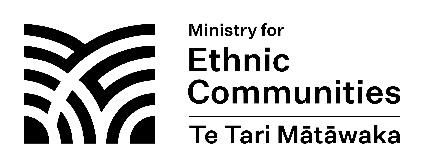 Ethnic Communities Digital Inclusion FundFinal ReportOrganisation:		Number of participants who completed this programme:	Number of participants who filled out self-assessment questionnaires:	Post	Pre	Number of participants in each ethnicityDid you deliver the programme as outlined in the request form, including total hours delivered, locations to be covered, target groups and number of people to be reached etc.?	Yes 	No If no, please provide details on what aspects were different from your plan.			What was covered in your	Foundation/Basic skills	Programme, as outlined in the	Skills to carry out online activities and access services	Evaluation Framework	Social connection skills		Skills to be safe online	(Tick one or more boxes that apply)	Knowledge to increase motivation in using digital technology		Knowledge to increase trust in the internet and online services	A summary of how the funding was utilised to run the programmeDid you use the entire grant? If not, how much is your refund?A summary of feedback or commentary from participants (optional)Any success or good news stories (optional)Foundation/Basic skills(skip this section if all participants already had foundation skills before the programme)Skills to carry out online activities and servicesSocial connection skillsSkills to be safe onlineMotivation in using digital technologyTrust in the internet and online servicesAfricanAsianContinental EuropeanLatin AmericanMiddle EasternSkillsNo of participants who improved each skillPercentage of participants who didn’t have this skillIndicate N/A if not covered in your programmeI can turn on a device and log in to any accounts/profiles I haveI can connect a device to a Wi-Fi networkI can find and open different applications (App) or programmes on a deviceI can use the different menu settings on a device to make it easier to use (for example change the font size to make it easier to read)I can organise my information using files and foldersI can use bookmarks to save and retrieve websites and informationSkillsNo of participants who improved each skillPercentage of participants who didn’t have this skillIndicate N/A if not covered in your programmeI can manage my money and transactions online securely, via websites or apps (for example bank account)I can buy and/or sell goods or services onlineI can access and register services online including filling in forms, especially government servicesI can access and manage health services online (for example booking appointments or online consultation)I can use the Internet to find information that helps me solve problems for example use search enginesI can use online tutorials, web chat, Frequently Asked Questions (FAQs) and forums to solve problemsSkillsNo of participants who improved each skillPercentage of participants who didn’t have this skillIndicate N/A if not covered in your programmeI can communicate with others digitally (for example email, or Messenger)I can speak to others through video tools (for example FaceTime, Zoom or Skype)I can interact and/or post content on social media platforms (for example messages, photographs, video etc.)I can use the Internet to stream or download entertainment content (for example films, music, games or books)I can set privacy settings on my social media and other accountsSkillsNo of participants who improved each skillPercentage of participants who didn’t have this skillIndicate N/A if not covered in your programmeI can keep the information I use to access my online accounts secure, by using different and secure passwords for websites and accountsI can respond to requests for authentication (for example reactivate an account when I've forgotten my password)I can assess the risks and threats involved in carrying out activities online and act accordingly, including:recognising and avoiding suspicious links in emails, websites, social media messages and pop ups, and know that clicking on these links is a riskupdating my computer security systems when necessary to prevent viruses and other risksidentifying secure websites by looking for the padlock and ‘https’ in the address barI make sure not to share or use other people's data or intellectual property without their consentI am careful with what I share online as I know that online activity produces a permanent record that can be accessed by othersSkillsNo of participants who improved each skillPercentage of participants who didn’t have this skillIndicate N/A if not covered in your programmeI see value in using the internetI am aware of a range of information and activities that are valuable to me on the internetSkillsNo of participants who improved each skillPercentage of participants who didn’t have this skillIndicate N/A if not covered in your programmeI can confidently do all that I want to do onlineI understand what steps to take if I face significant challenges (for example losing my password or my password is stolen)I retain the same level of confidence on the internet after facing significant challenges (for example losing my password or my password is stolen)